Sports Premium Strategy Review 2017-18Overview 2017-18In previous years, have you completed a self-review of PE, physical activity and school sport?					YesHave you completed a PE, physical activity and sport action plan/ plan for the Primary PE and Sport Premium spend?		YesIs PE, physical activity and sport, reflective of your school development plan?							YesAre your PE and sport premium spend and priorities included on your school website?						Yes
Swimming Review 2017-18Swimming is an important skill and can encourage a healthy and active lifestyle. All Local Authority schools must provide swimming instruction either in key stage 1 or key stage 2. The programme of study for PE sets out the expectation that pupils should be taught to:swim competently, confidently and proficiently over a distance of at least 25 metresuse a range of strokes effectively [for example, front crawl, backstroke and breaststroke]perform safe self-rescue in different water-based situations.Sports Premium Strategy Plan 2018-19Our aims:Our principles:To use sports premium funding strategically to support identified children in reaching their full potential.To develop and improve sports and PE provision at the school.To offer an enriched PE curriculum that will raise aspirations and views in which children live.To use the funding responsibly for the good of the children.To consider provision that is appropriate and helps to support children at whatever stage they are in their education.  To map provision so that support meets appropriate priorities.To promote healthy lifestyles and encourage physical activity.Key priorities to date:Key actions:Key impact of pupils:ExpenditureWhat will change next year:Promoting physical development at lunchtimesSports coach every lunchtime to direct and encourage children into games and physical activityHigher participation in a variety of gamesExcellent value for money and worth continuingYr5/6 children will be trained to become play leaders. This will mean that they will also be able to lead games and sessions during break and lunchtime. This will encourage more children into games and activities, even when they don’t want to join in with the session the sports coach is leading. Improvement of sports equipmentAudit of resourcesPurchase of new resourcesCoordinator time to complete the tasksMore organised storage outsideWider range of equipmentBetter storage facility for equipment – current storage is fast becoming inadequate. Attendance at School Games eventsFunding transport for children to attend School Games eventsCoordinator time to complete the School Games applicationMore children have been able to attend competitions and festivalsAchieving School Games Silver MarkIdentify and develop pupils who do not participate as oftenAchieve School Games Gold MarkInspiring next generation of athletes and legacy fundingVisitors and trips to inspire future generations and develop healthy lifestyles – Olympic Stadium, Cambridge UnitedChildren engaged and interested in developing their future lifestylesProvide further opportunities for inspiring pupilsImproving quality of teaching and learning of PE and school sportPurchase of new Cambs Scheme of WorkTime bought in to organise and set up whole school two year rolling programmeWider variety of PE taughtHigher quality resources and therefore teaching and learningTry to bring in someone who can help train teachers in dance, this will ensure high quality dance teaching is happening. £17,160Swimming and Water Safety2017-18What percentage of your Year 6 pupils could swim competently, confidently and proficiently over a distance of at least 25 metres when they left your primary school at the end of last academic year?%What percentage of your Year 6 pupils could use a range of strokes effectively [for example, front crawl, backstroke and breaststroke] when they left your primary school at the end of last academic year?%What percentage of your Year 6 pupils could perform safe self-rescue in different water-based situations when they left your primary school at the end of last academic year?%Schools can choose to use the primary PE and sport premium to provide additional provision for swimming but this must be for activity over and above the national curriculum requirements. Have you used it in this way?Academic Year: 2017/2018Academic Year: 2017/2018Academic Year: 2017/2018Total fund allocated: £Total fund allocated: £After every update ensure to upload the latest version to your websiteAfter every update ensure to upload the latest version to your websitePrioritiesPrioritiesActions to AchieveActions to AchievePlanned Impact on pupilsPlanned FundingEvidenceEnsure there is a clear variety of activities. Continuity of provision throughout the week. UKS2 children to be trained to become play leaders. Ensure there is a clear variety of activities. Continuity of provision throughout the week. UKS2 children to be trained to become play leaders. Sports coach every lunchtime encourages children into games and physical activity. Encourages children to become responsible for their own health and will allow for more choice of activity at lunchtime. ObservationTermly planner of activitiesUKS2 PE lessons planned so they can practice leading games. Research study on PE and school sport influencing development of other areas of the curriculum. Introduce a K a day, with the children competing against themselves. Research study on PE and school sport influencing development of other areas of the curriculum. Introduce a K a day, with the children competing against themselves. Pupils will use PE to develop their abilities in other areas.Will gown fitness, self-achievement and aid learning in classrooms. PE coordinator performance management outcomesOrganise and implement high quality CPD to teaching and coaching staffOrganise and implement high quality CPD to teaching and coaching staffHigh quality CPD directly lead to high quality teaching and learningDance learning walkAssessment in PE learning walk Monitor PE units taught to new scheme of work and review success-ensure OAA is being taught. Monitor PE units taught to new scheme of work and review success-ensure OAA is being taught. Children receive broad range of activities through school PEPE questionnaire and planning scrutinyOAA learning walk Identify children who are not participating.Target specific competitions and roles within the schoolFunding for transportIdentify children who are not participating.Target specific competitions and roles within the schoolFunding for transportMore pupils to attend a variety of competitionsSpreadsheet monitored by the office to be set up by PE coordinator 6. improved facilities 6. improved facilities New storage facilityTime to sort through the indoor PE equipmentQuote for improving the floor to provide better PE New storage facilityTime to sort through the indoor PE equipmentQuote for improving the floor to provide better PE Better organised and wider range of facilities leads to higher quality of teaching and learningUse of the equipment to be monitoredCompleted by: Katie LuddyKatie LuddyKatie LuddyDeveloped by: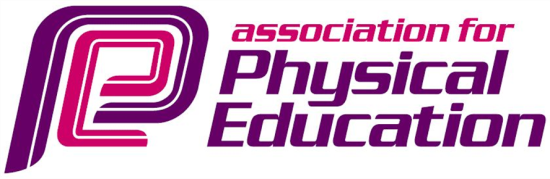 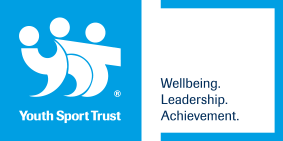 Developed by:Supported by: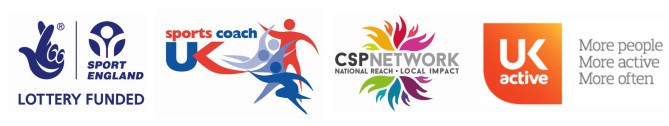 Role: PE Coordinator PE Coordinator PE Coordinator Developed by:Developed by:Supported by:Date: 4th December 20184th December 20184th December 2018Developed by:Developed by:Supported by:Review Date: 4th December 20194th December 20194th December 2019Developed by:Developed by:Supported by: